MỤC LỤCGiới thiệu chungMục đíchGiúp nhà trường nhập học sinh tuyển sinh trực tiếp và quản lý danh sách tuyển sinhCác nội dung thực hiệnNhập học sinh TSĐC trực tiếpQuản lý danh sách TSĐC Hướng dẫn thực hiệnNhập học sinh TSĐC trực tiếpVào menu Tuyển sinh/ Quản lý tuyển sinh đầu cấp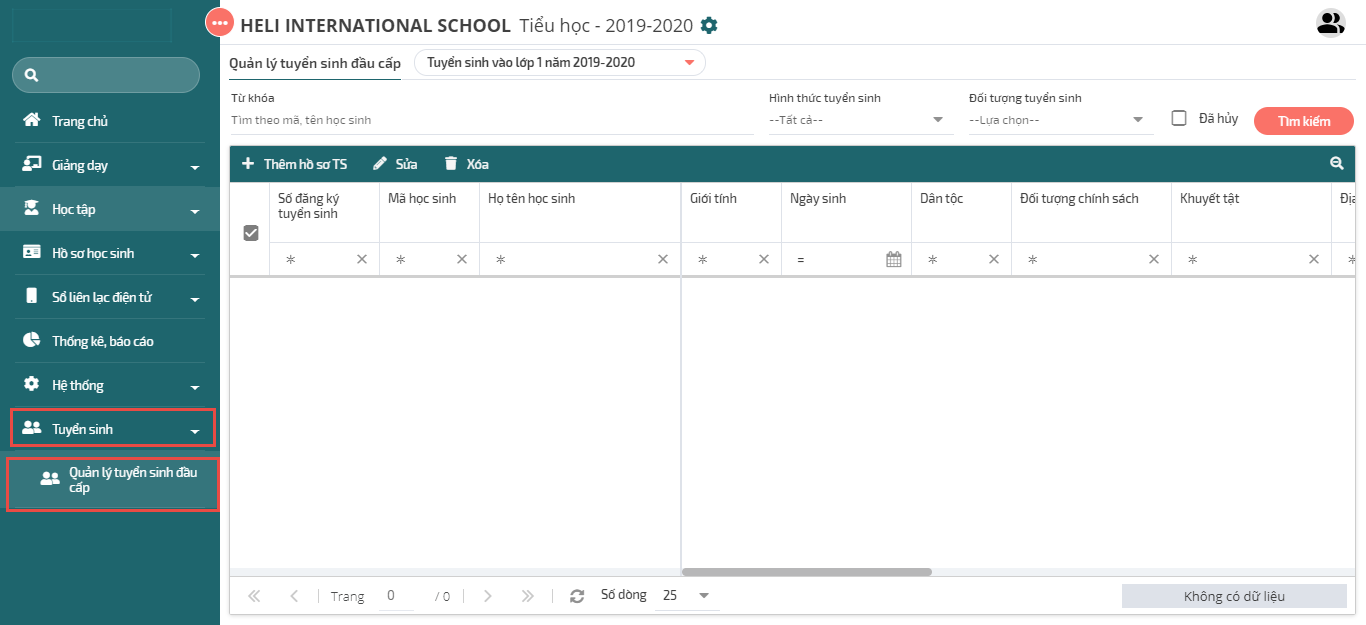 Chọn kỳ tuyển sinh  Nhấn Thêm hồ sơ TS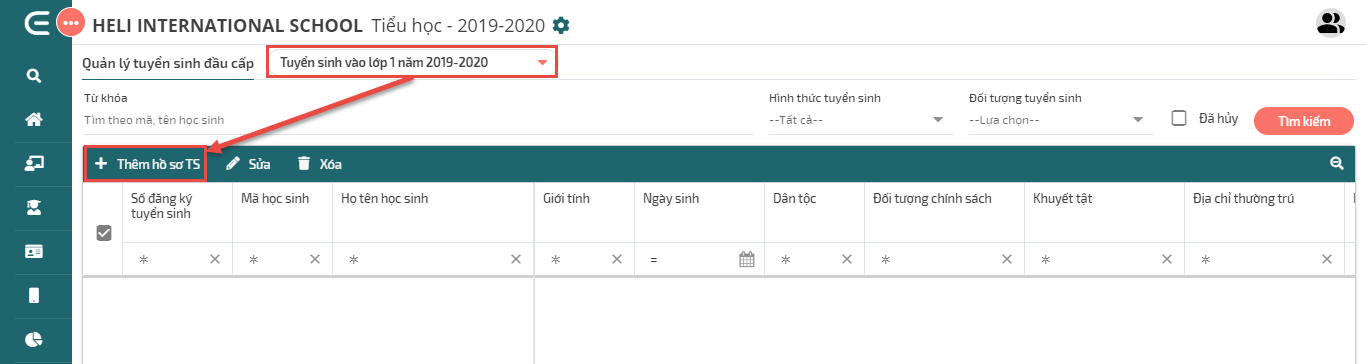 Nhập thông tin học sinh tuyển sinh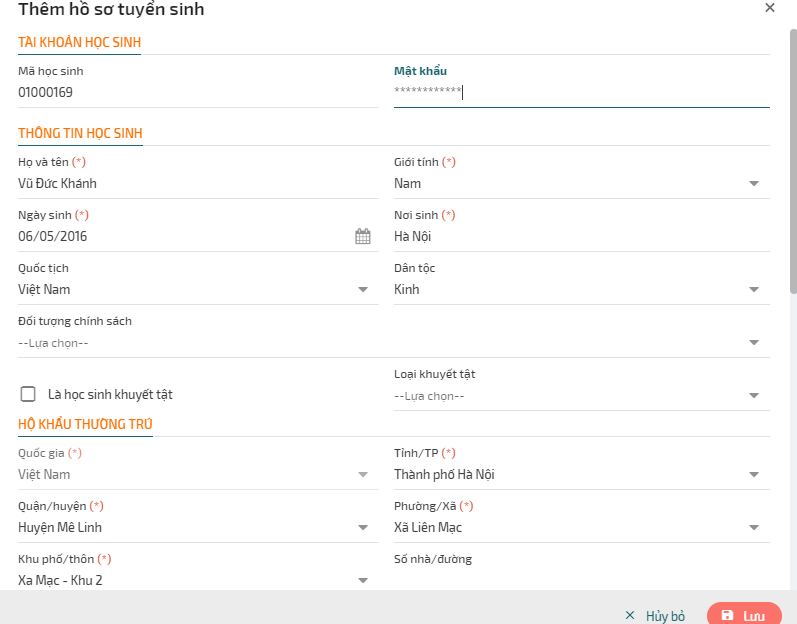 Nhấn LưuQuản lý danh sách TSĐCVào menu Tuyển sinh/ Quản lý tuyển sinh đầu cấp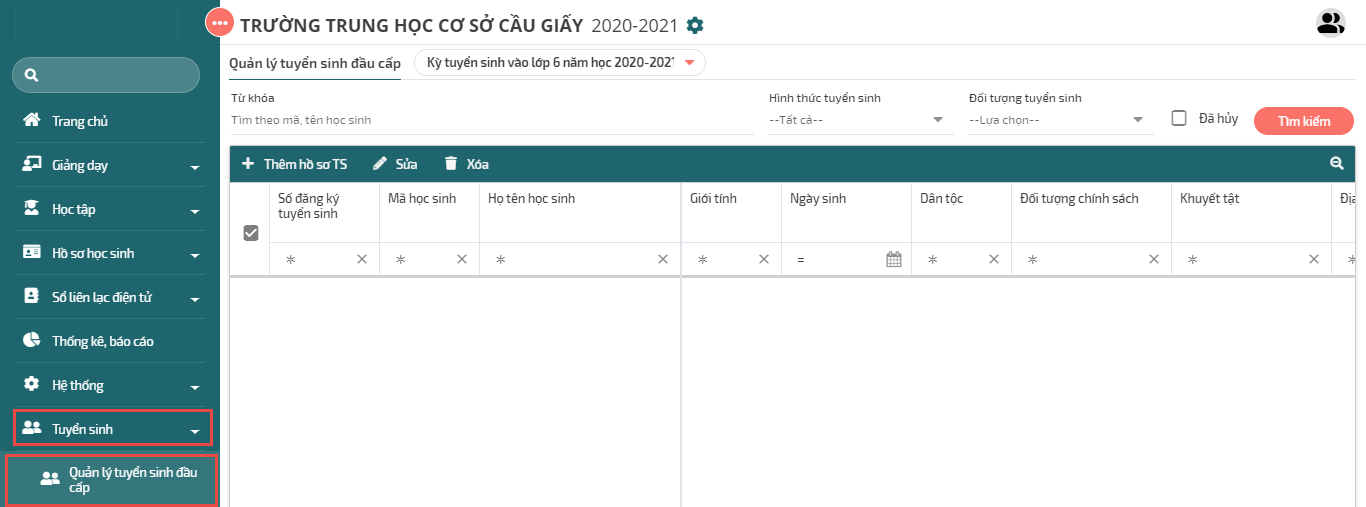 Chọn kỳ tuyển sinh   Tìm kiếm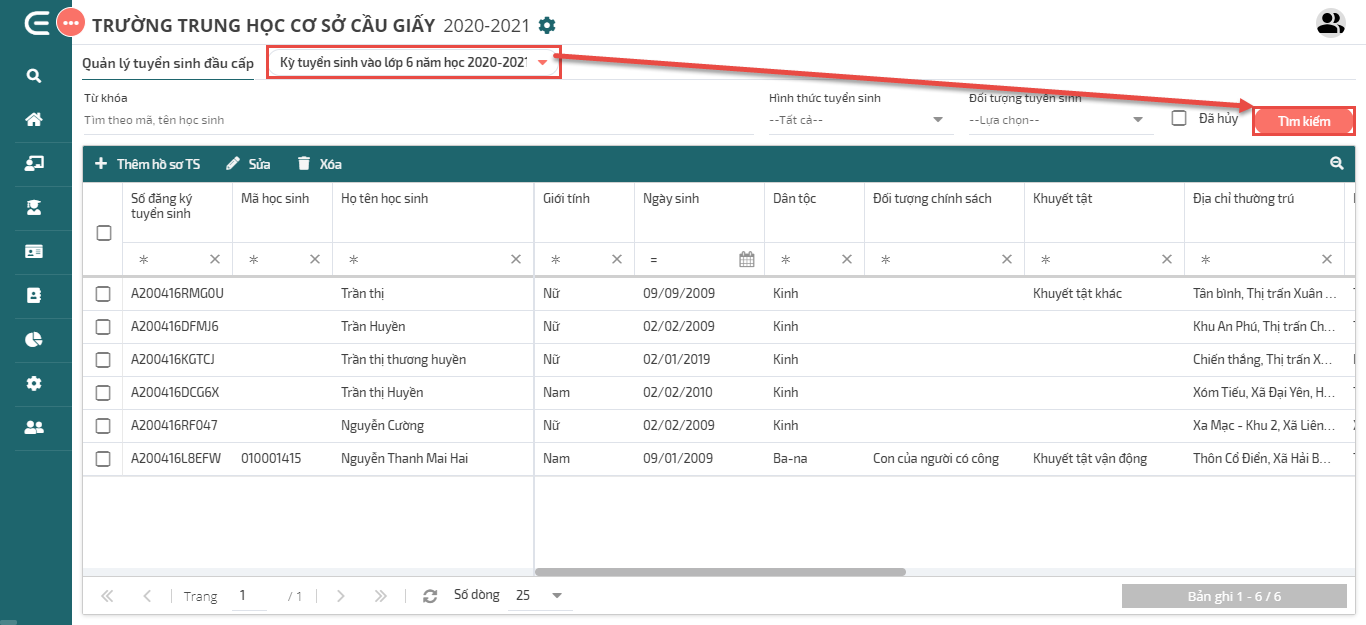 Lưới giao diện sẽ hiển thị các hồ sơ tuyển sinh của trường. Chọn Sửa để chỉnh sửa, bổ sung thông tin hồ sơ tuyển sinhChọn Xóa để xóa hồ sơ không sử dụng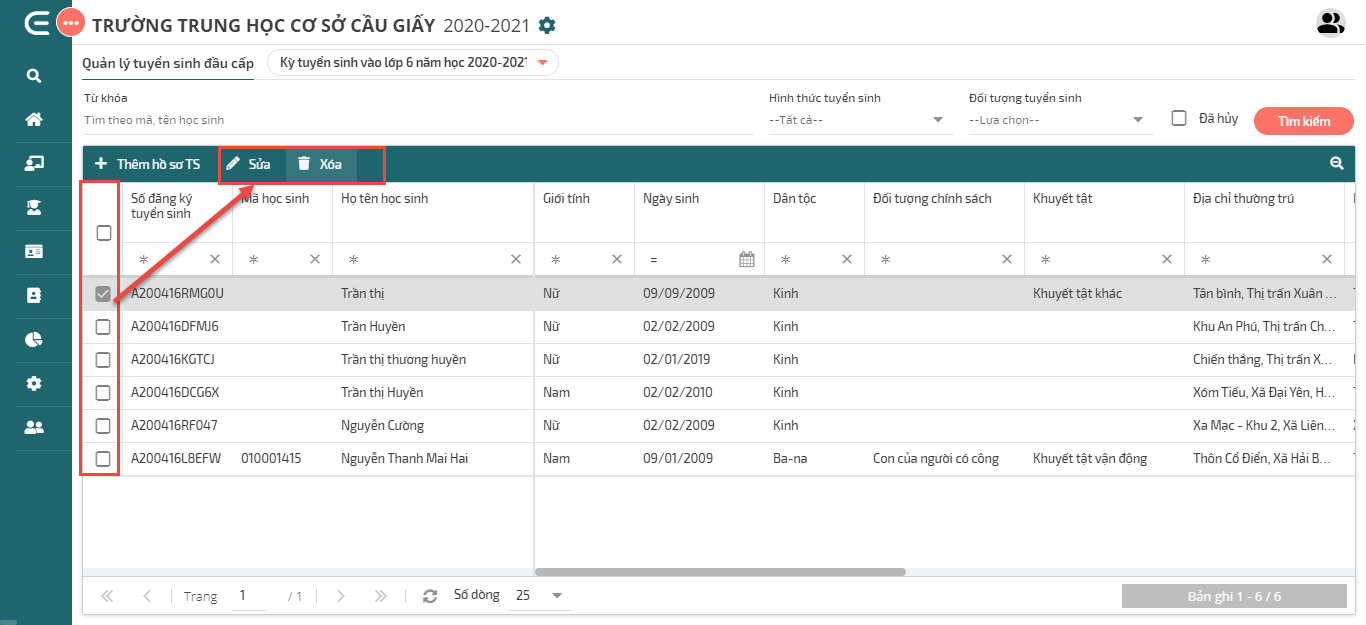 https://tsdaucap.hanoi.gov.vn/  Phần mềm:Quản lý trường học Nội dung:Hướng dẫn chức năng Quản lý tuyển sinh đầu cấpHà Nội, Ngày 05 tháng 05 năm 2020